ПРОТОКОЛ заседания конкурсной комиссииАКЦИОНЕРНОЕ ОБЩЕСТВО «ВАГОНРЕММАШ» (АО «ВРМ»)«16» декабря 2020 г.					                № ВРМ – ЗК/75 - КК1Присутствовали:Председатель Конкурснойкомиссии									Члены Конкурсной комиссии:Повестка дня:     О подведении итогов запроса котировок цен № 75/ЗК-АО «ВРМ» /2020 с целью выбора организации на право заключения договора на поставку мягких частей интерьера вагона модели 47К проекта 033 для нужд Воронежского ВРЗ и Тамбовского ВРЗ – филиалов АО «ВРМ» до 31.12.2021 г.    Информация представлена заместителем начальника службы МТО Комаровым В.А.Комиссия решила:Согласиться с выводами и предложениями экспертной группы (протокол от «15» января 2020 г. № ВРМ-ЗК/75-ЭГ2):         1) В связи с тем, что требованиям запроса котировок цен соответствует только  одна котировочная заявка ООО «Алкион», в соответствии с п. 5.14. пп. 2) котировочной документации признать запрос котировок цен № 75/ЗК-АО «ВРМ» /2020 несостоявшимся и в соответствии с п. 5.15 запроса котировок цен поручить службе МТО УС АО «ВРМ»  в установленном порядке обеспечить заключение договора с ООО «Алкион» со стоимостью предложения- 131 121 865 (Сто тридцать один миллион сто двадцать одна тысяча восемьсот шестьдесят пять) рублей 48 копеек без учета НДС, 157 346 238 (Сто пятьдесят семь миллионов триста сорок шесть тысяч двести тридцать восемь) рублей 58 копеек, с учетом НДС.Решение принято единогласно.Подписи.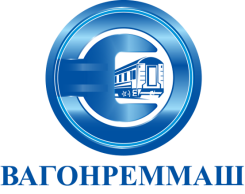 АКЦИОНЕРНОЕ ОБЩЕСТВО «ВАГОНРЕММАШ»105005, г. Москва, наб. Академика Туполева, дом 15, корпус 2, офис 27тел. (499) 550-28-90, факс (499) 550-28-96, www.vagonremmash.ru